Договор поставки г. _________                                                                                       «__» _______ 20__г.______________________________________________________________ (сокращенное наименование: _________________), именуемое в дальнейшем «Покупатель», в лице _______________________________, действующего на основании __________________, с одной стороны, и ________________________, именуемое в дальнейшем «Поставщик», в лице __________________________, действующего на основании __________________, с другой стороны, именуемые в дальнейшем совместно «Стороны» по результатам закупочной процедуры на право заключения договора на поставку приборов учета электроэнергии, на основании протокола от __________ № ____), заключили настоящий Договор о нижеследующем:Основные понятия и определенияВо избежание неоднозначного толкования положений настоящего Договора Покупателем и Поставщиком были согласованы следующие определения различных терминов:1.1.	Товарная накладная - документ, подписываемый Поставщиком и Покупателем по форме, указанной в приложении 5 настоящего договора, подтверждающий факт исполнения обязательств Поставщика по поставке Товара, а также являющийся основанием для перехода права собственности на Товар от Поставщика к Покупателю.1.2.	Гарантийный срок - срок, в течение которого Поставщик обязуется обеспечить соответствие качества товара условиям Договора и несет ответственность перед Покупателем за выявленные недостатки товара (п. 2 
ст. 470, п. 3 ст. 477 ГК РФ).1.3.	Договор - настоящий документ, включая все содержащиеся в нем приложения, а также дополнения и изменения к нему, подписанные Покупателем и Поставщиком.1.4.	Документация - все письменные данные, учебные материалы, диаграммы, чертежи, спецификации, пользовательские инструкции, программное обеспечение и (или) документы в текстовом или машиночитаемом формате, светокопии, перечни материалов и прочие имеющиеся в письменной форме сведения, которые связаны с монтажом, испытаниями, эксплуатацией и техническим обслуживанием товара, в том числе Техническая документация, иные документы, предусмотренные разделом 6 настоящего Договора.1.5.	Качество - степень соответствия оборудования, комплектующих, изделий и материалов установленным требованиям проектной, технической, конструкторской и/или нормативной документации.1.6.	Недостаток - любой дефект, повреждение, отказ, поломка или несоответствие Товара, его комплектующих изделий, принадлежностей Технической документации, Документации и всем другим требованиям Договора, снижающее или исключающее пригодность Товара для использования в соответствии с его обычным назначением согласно условиям Договора и ухудшающее иные характеристики Товара.1.7.	Товар - (указать наименование, характеристики оборудования, материалов, иной поставляемой продукции либо сделать ссылку на приложение 1 к Договору, содержащее перечень Товара).1.8.	Условия поставки - базисные условия DDP (Объект поставки) согласно международным правилам толкования торговых терминов ИНКОТЕРМС 2010.Предмет ДоговораПоставщик в соответствии с условиями настоящего Договора обязуется в обусловленный Договором срок передать в собственность Покупателя следующий новый Товар:____________________________________________________________
_________________________________________________________________,(указываются: наименование, характеристики Товара и его индивидуальные признаки (идентификационный, серийный, заводской номер и т.д.)) (далее - Товар), а Покупатель обязуется принять и оплатить Товар.  Ассортимент, комплектность, номенклатура, количество, цена каждой единицы Товара, его характеристики, технические параметры, качество и комплектация (Техническая часть), условия и график поставки, а также перечень Товара, подлежащего аттестации, определяются согласно приложениям 1-3, к настоящему Договору, а также Документацией на Товар.ЦенаЦена Договора _____________________ (в том числе НДС ___% в размере _______________________), указанная в Таблице стоимости поставки Товара (приложение 3 к Договору), является твердой. Цена Договора является окончательной и не подлежит изменению в течение срока его действия. Стоимость поставляемого Товара включает все затраты, связанные со стоимостью тары, упаковки и страховых взносов, погрузкой, доставкой, разгрузкой, заготовительско-складскими услугами, налогами, сборами, платежами, услугами по шеф-монтажу, шеф-наладке и инструктажа персонала Покупателя, а также таможенными пошлинами, расходами на таможенное оформление и декларирование Товара (для импортного товара) и другими обязательными отчислениями, которые производятся Поставщиком в соответствии с установленным законодательством Российской Федерации порядком, оказанием услуг по авторскому надзору за монтажом, наладкой и вводом Товара в эксплуатацию, а также иные возможные затраты.Поставщик не вправе требовать от Покупателя увеличения Цены Договора, кроме случаев, когда по инициативе Покупателя поставляются дополнительные (по сравнению с технической частью закупочной документации) товары. В этих случаях Стороны заключают дополнительное соглашение к Договору, в котором определяют номенклатуру, ассортимент, количество, качество, цену товара, иные существенные условия.4. Порядок и условия платежей4.1.	Оплата Покупателем по Договору производится денежными средствами в российских рублях платежными поручениями на счет Поставщика.4.2.	Оплата поставленного Поставщиком Товара, принятого Покупателем на основании Товарной накладной (по форме приложения №5), осуществляется Покупателем в размере 100% (ста процентов) цены Договора, предусмотренной пунктом 3.1 настоящего Договора, в течение 15 рабочих дней со дня фактической передачи Товара в собственность Покупателя в полном объеме, предусмотренном настоящим Договором, при условии передачи Поставщиком Покупателю документов предусмотренными пунктами 8.4.1 и 8.4.2 настоящего Договора. 4.3.	Отсутствие документов, указанных в пунктах 8.4.1 и 8.4.2 настоящего Договора, является основанием для отказа Покупателя в оплате Товара.4.4.	Датой оплаты считается дата списания денежных средств с расчетного счета Покупателя.4.5.	Поставщик не позднее 15 числа месяца, следующего за последним месяцем квартала, в котором исполнены сторонами обязательства по поставке и оплате товара в полном объеме, направляет Покупателю акт сверки расчетов в двух экземплярах. Покупатель не позднее 10 календарных дней с даты получения акта сверки расчетов подписывает его и второй экземпляр возвращает Поставщику.5. Порядок поставки5.1.	Поставка Товара осуществляется Поставщиком Покупателю в соответствии с условиями, адресом и сроками, предусмотренными в Технической части (приложение 1 к Договору), Графике поставки товара (приложение 2 к Договору) и другими условиями, предусмотренными настоящим Договором.5.2.	Для целей настоящего Договора условия поставки и другие торговые термины, используемые для описания обязательств Сторон, должны толковаться в соответствии с изданием ИНКОТЕРМС 2010, опубликованным Международной торговой палатой (публикация Международной торговой палаты № 620). 5.3.	Поставщик не вправе передавать свои права и обязанности по настоящему Договору, в том числе в залог, без предварительного письменного согласия Покупателя.5.4.	Поставщик гарантирует, что Товар находится в его собственности и поставка Товара в соответствии с настоящим Договором не нарушает права и законные интересы третьих лиц, Товар не обременен какими бы то ни было обязательствами перед третьими лицами, не находится под залогом и арестом, а также не нарушает чьих-либо прав на результаты интеллектуальной деятельности, в том числе, патентных прав, лицензионных прав, а также прав на средства индивидуализации юридических лиц, товаров, работ, услуг и предприятий, прав на секреты производства (ноу-хау), связанных с использованием оборудования или любой его части в стране Покупателя. При поставке импортного Товара Поставщик гарантирует, что Товар введен в свободное обращение на территории Российской Федерации и прошел таможенную очистку.В случае нарушения настоящего пункта Поставщик самостоятельно и за свой счет обязуется устранить эти нарушения и препятствия для свободного владения и распоряжения Товаром, его использования Покупателем, и возместить Покупателю убытки, понесенные в связи с указанными нарушениями.5.5.	В случае если Покупатель будет привлечен к ответственности за нарушение прав третьих лиц, вытекающих из продажи или использования Товара, поставленного в соответствии с настоящим Договором, Покупатель имеет право привлечь Поставщика к участию в указанном деле, и Поставщик обязуется выступать на стороне Покупателя в качестве третьего лица, не заявляющего самостоятельных требований. Поставщик обязуется представлять Покупателю по его первому требованию любую необходимую документацию.5.6.	В том случае, если привлечение Покупателя к ответственности за нарушение прав третьих лиц происходит не по вине Покупателя, Поставщик обязуется возместить Покупателю все расходы по ведению судебного процесса и иные расходы, которые будет нести Покупатель в связи с вступлением решения суда в законную силу, а также все иные убытки, понесенные Покупателем, включая расходы на оплату юридических услуг.5.7.	Упаковка и маркировка Товара, а также Документация должны строго соответствовать требованиям, предусмотренным в приложении 1 к Договору.5.8.	Поставщик в любом случае должен поставить Товар в таре и упаковке, гарантирующей его сохранность во время поставки. Упаковка должна выдерживать, без каких-либо ограничений, интенсивную подъемно-транспортную обработку и воздействие экстремальных температур, соли и осадков во время перевозки, а также открытое хранение. При определении габаритов упаковки и ее веса Поставщик обязан учитывать отдаленность конечного пункта доставки и отсутствие мощных грузоподъемных средств во всех пунктах по пути следования Товара.Многооборотная тара и средства пакетирования, в которых поступил Товар, не возвращаются Поставщику.5.9.	При отсутствии письменного согласия Покупателя у Поставщика отсутствует право досрочной поставки Товара или поставки Товара отдельными партиями. В этом случае все расходы по хранению Товара до момента его принятия Покупателем в установленные настоящим Договором сроки несет Поставщик.5.10.	Поставщик предоставляет Покупателю информацию об отнесении привлекаемых организаций к субъектам малого и среднего предпринимательства в момент заключения договора (дополнительного соглашения о привлечении/замене субподрядных организаций).5.11. Стороны не вправе без предварительного письменного согласия одной из Сторон переуступать третьим лицам права по настоящему Договору.При заключении договора с субъектом малого или среднего предпринимательства в текст договора включается текст в следующей редакции:5.11.	Поставщик вправе переуступить право требования оплаты по выполненным договорным обязательствам в пользу иного лица (финансового агента). При этом Поставщик обязан предоставить Покупателю (представителю Покупателя) оригинал письменного уведомления об уступке денежного требования в течении 2 (двух) рабочих дней с даты осуществления уступки. В уведомлении об уступке денежного требования должно быть определено подлежащее исполнению денежное требование, а также указан Финансовый агент, которому должен быть произведен платеж. День осуществления уступки считается дата подписания Соглашения о переуступке прав между Поставщиком и Фактором. Поставщик обязан включить в заключаемое с Финансовым агентом (Фактором) Соглашение о переуступке права денежного требования обязательства исполнения Поставщиком регрессных требований Фактора (факторинг с правом регресса).5.12. Поставщик обязуется представлять Покупателю :- информацию о полной цепочке собственников Поставщика, включая конечных бенефициаров, а также о составе исполнительных органов Поставщика с предоставлением копий, подтверждающих данную информацию документов (учредительные документы, протоколы органов управления, выписки из ЕГРЮЛ, реестра акционеров, паспорта граждан и т.п.), по форме, указанной в Приложении № 4 к настоящему Договору;- информацию о привлечении Поставщиком к исполнению своих обязательств по договорам третьих лиц до заключения договора с указанными лицами, включая предоставление сведений в отношении всей цепочки собственников третьих лиц, привлекаемых Поставщиком для исполнения своих обязательств по договору, в том числе конечных бенефициаров (вместе с копиями подтверждающих документов), по форме, указанной в Приложении №4 к настоящему Договору;- информацию об изменении состава (по сравнению с существовавшим на дату заключения настоящего договора) собственников Поставщика, третьих лиц, привлеченных Поставщиком к исполнению своих обязательств по договору (состава участников; в отношении участников, являющихся юридическими лицами, - состава их участников и т.д.), включая бенефициаров (в том числе конечных), а также состава исполнительных органов Поставщика, третьих лиц, привлеченных Поставщика к исполнению своих обязательств по договору. Информация (вместе с копиями подтверждающих документов) представляется в АО «Энергосервис Волги» по форме, указанной в Приложении №4 к настоящему Договору, не позднее 3 календарных дней с даты наступления соответствующего события (юридического факта) способом, позволяющим подтвердить дату получения. В случае если информация о полной цепочке собственников Поставщика, третьего лица, привлеченного Поставщиком к исполнению своих обязательств по договору, содержит персональные данные, Поставщик обеспечивает получение и направление одновременно с указанной информацией оформленных в соответствии с требованиями Федерального закона «О персональных данных» письменных согласий на обработку персональных данных, по форме, указанной в Приложении №7 к настоящему Договору.5.13. Поставщик гарантирует, что:- зарегистрирован в ЕГРЮЛ надлежащим образом;- его исполнительный орган находится и осуществляет функции управления по месту регистрации юридического лица и в нем нет дисквалифицированных лиц;- располагает персоналом, имуществом и материальными ресурсами, необходимыми для выполнения своих обязательств по Договору, а в случае привлечения подрядных организаций (соисполнителей) принимает все меры должной осмотрительности, чтобы подрядные организации (соисполнители) соответствовали данному требованию;- располагает лицензиями, необходимыми для осуществления деятельности и исполнения обязательств по Договору, если осуществляемая по Контракту деятельность является лицензируемой;- является членом саморегулируемой организации, если осуществляемая по Договору деятельность требует членства в саморегулируемой организации;- ведет бухгалтерский учет и составляет бухгалтерскую отчетность в соответствии с законодательством Российской Федерации и нормативными правовыми актами по бухгалтерскому учету, представляет годовую бухгалтерскую отчетность в налоговый орган; - ведет налоговый учет и составляет налоговую отчетность в соответствии с законодательством Российской Федерации, субъектов Российской Федерации и нормативными правовыми актами органов местного самоуправления, своевременно и в полном объеме представляет налоговую отчетность в налоговые органы;- не допускает искажения сведений о фактах хозяйственной жизни (совокупности таких фактов) и объектах налогообложения в первичных документах, бухгалтерском и налоговом учете, в бухгалтерской и налоговой отчетности, а также не отражает в бухгалтерском и налоговом учете, в бухгалтерской и налоговой отчетности факты хозяйственной жизни выборочно, игнорируя те из них, которые непосредственно не связаны с получением налоговой выгоды;- своевременно и в полном объеме уплачивает налоги, сборы и страховые взносы;- отражает в налоговой отчетности по НДС все суммы НДС, предъявленные АО «Энергосервис Волги»*;- лица, подписывающие от его имени первичные документы и счета-фактуры, имеют на это все необходимые полномочия и доверенности.  5.12 На всё время выполнения договора и действия гарантийных обязательств на поставляемый товар Поставщик предоставляет Заказчику резерв из  3 (трёх) счётчиков РиМ 384.01/2 и 6 (шести) счётчиков РиМ 384.02/2, для необходимой замены в случае поломки установленных счётчиков. Данные счетчики подлежат возврату по исполнении гарантийных обязательств на поставленный товар.6. Документация6.1.	Товар должен соответствовать требованиям закупочной документации, быть снабжен соответствующими сертификатами, техническими паспортами, аттестатами, декларациями соответствия и другими документами на русском языке, предусмотренными действующим законодательством Российской Федерации, а также удостоверяющими качество Товара и соответствие его обязательным требованиям.6.2.	При поставке Товара Поставщик должен передать Покупателю оригиналы следующих документов на русском языке:6.2.1.	Технический паспорт, Сертификаты либо декларации о соответствии, инструкции по эксплуатации и монтажу, а также иную техническую сопроводительную документацию в соответствии с приложением 1 к Договору.6.2.2.	Гарантийные свидетельства.6.2.3.	Сертификат о происхождении свидетельства о праве применения Товара на территории Российской Федерации в случае поставки Товара, произведенного за пределами Российской Федерации.7. Заводские приемо-сдаточные испытания (ПСИ) Товара (оборудования)Не производятся.8. Порядок приема-передачи Товара8.1.	Поставщик обязан не позднее, чем за 3 (три) рабочих дня до отгрузки Товара со склада Поставщика, уведомить Покупателя о дате отгрузки Товара, дате его прибытия и его предъявления Покупателю для осмотра.8.2.	Приемка по качеству производится в соответствии с действующим законодательством Российской Федерации (ст.513 ГК РФ) и условиям настоящего Договора.8.3.	Поставщик предъявляет Товар для осмотра Покупателю. При приемке Товара представители Поставщика и Покупателя осуществляют:внешний осмотр тары и упаковки;проверку соответствия количества отгруженных и поступивших поставочных мест;проверку соответствия содержимого упаковки упаковочным листам и характеристикам, указанным в товаросопроводительной документации.Результаты приемки оформляются Товарной накладной (по форме приложения №5).Передача товара без уполномоченного представителя Покупателя не допускается.8.4.	Поставщик одновременно с передачей Товара направляет Покупателю:8.4.1.	Счет-фактуру, оформленную в соответствии с требованиями налогового законодательства РФ;8.4.2.	Документы, подтверждающие полномочия лиц, подписывающих акты, накладные, счета, счета-фактуры и иные первичные учетные документы (заверенные надлежащим образом приказы, распоряжения, доверенности или иные аналогичные документы) в случае, если право их подписи предоставлено иным лицам, кроме руководителя исполнителя и главного бухгалтера.8.4.3.	При поставке импортного Товара документы, указанные в п. 6.2.3 настоящего Договора;8.4.4.	Товарно-транспортную накладную, составленную по типовой межотраслевой форме № 1-Т, утвержденной постановлением Госкомстата России от 28.11.1997 № 78 (в случае, если доставка Товара осуществлялась автомобильным транспортом).8.5.	При обнаружении Покупателем в ходе приемки Товара нарушений требований настоящего Договора Сторонами в свободной форме составляется рекламационный акт, в котором указывается общее количество принятого Товара, выявленные нарушения, сроки устранения Недостатков, иные необходимые сведения. Рекламационный акт является основанием для Покупателя не принимать и не оплачивать Товар, поставленный с нарушением условий Договора.В случае, если приемка Товара осуществляется в отсутствие представителя Поставщика, Покупатель обязан приостановить приемку и незамедлительно направить Поставщику уведомление об обнаружении недостатков, о дате и времени возобновления приемки Товара. В случае неявки для приемки Товара уведомленных о месте и времени уполномоченных представителей Поставщика приемка Товара возобновляется, а в рекламационном акте делается соответствующая отметка о причине его оформления в отсутствие уполномоченного представителя Поставщика.8.6.	В случаях, когда повреждения упаковки или недостача Товара, или отдельных его частей не могли быть обнаружены при общем обычном осмотре, Покупатель вправе заявлять претензии по количеству Товара в течение двух недель с даты подписания Товарной накладной. В этом случае Поставщик обязан устранить выявленные нарушения в сроки, указанные в пункте 8.9 настоящего Договора.8.7.	Покупатель вправе принять Товар без проведения предварительной проверки их качества, если Товар находится в надлежащей таре и упаковке и у него отсутствуют видимые недостатки. Покупатель вправе после приемки Товара по количеству в течение 60 (шестьдесят) рабочих дней проверить качество Товара, в том числе путем проведения необходимых испытаний и, в случае обнаружения недостатков, письменно уведомить об этом Поставщика. В этом случае Поставщик обязан устранить выявленные нарушения в сроки, указанные в пункте 8.8 настоящего Договора.8.8.	В случае несоответствия поставленного Товара условиям Договора по комплектности, количеству и/или качеству Поставщик обязан за свой счет по требованию Покупателя и в согласованный с ним срок, но не позднее 30 (тридцати) календарных дней со дня получения требования Покупателя, восполнить недопоставку Товара, заменить его другим Товаром или выплатить Покупателю соответствующую денежную компенсацию. Восполнение недопоставки Товара или замена Товара не освобождает Поставщика от ответственности за просрочку исполнения обязательств по своевременной поставке Товара.8.9.	Покупатель вправе отказаться от Товара, поставленного с нарушением номенклатуры, комплектности, количества и/или качества. В этом случае Товар не принимается, не оплачивается и передается на ответственное хранение за счет Поставщика. Принятым на ответственное хранение Товаром Поставщик обязан распорядиться в пятидневный срок с момента получения извещения об этом от Покупателя. В случае невыполнения этого условия Покупатель вправе распорядиться Товаром согласно статье 514 Гражданского кодекса Российской Федерации.9. Переход права собственности на Товар9.1.	Право собственности на Товар переходит к Покупателю после фактической передачи Товара Покупателю по Товарной накладной или УПД. 9.2.	Риски случайной гибели или случайного повреждения Товара несет Поставщик до подписания Товарной накладной или УПД.9.3.	С момента фактической передачи Товар не считается находящимся в залоге у Поставщика и Покупатель вправе, без согласия Поставщика, самостоятельно распоряжаться переданным ему по настоящему Договору Товаром независимо от осуществления оплаты.10 . Гарантии качества10.1.	Поставщик гарантирует, что Товар, включая его комплектующие изделия, поставленный в рамках настоящего Договора, соответствует требованиям Технической части Договора (приложение 1 к настоящему Договору). Поставщик гарантирует соответствие качества Товара требованиям настоящего Договора, сертификатам качества, требованиям ГОСТ, технических регламентов, национальных стандартов. 10.2.	Покупатель обязан оперативно уведомить Поставщика в письменной форме обо всех претензиях, связанных с невыполнением требований п. 10.1 настоящего Договора. После получения уведомления Поставщик обязан за свой счет устранить выявленные Недостатки в сроки, не превышающие 10 (рабочих) дней.10.3.	Если Поставщик, получив уведомление, не исправит Недостатки в сроки, указанные в п. 10.2 настоящего Договора, Покупатель вправе применить санкции, указанные в п. 12.1 настоящего Договора, без какого-либо ущерба любым другим правам, которые Покупатель может иметь в отношении Поставщика по настоящему Договору, либо Поставщик обязан вернуть Покупателю уплаченные за Товар денежные средства в течение 20 (двадцати) рабочих дней со дня предъявления Покупателем соответствующего требования.10.4.	Гарантийные сроки на Товар устанавливаются в Технической части (приложение 1 к Договору) и технической документации на Товар.10.5.	Поставщик обязан за свой счет устранить Недостатки Товара, выявленные в течение гарантийного срока, произведя его ремонт или заменив Товар и (или) его части (комплектующие) в согласованный Сторонами срок, но не позднее 30 (тридцати) календарных дней с даты получения письменного уведомления Покупателя.  10.6.	Гарантийный срок продлевается на время, в течение которого Товар либо комплектующие его изделия не использовались Покупателем из-за обнаруженных Недостатков. 10.7.	Части, поставляемые для замены дефектных частей, или новые части, поставляемые для выполнения гарантийного ремонта, будут предметом нового гарантийного срока, одинакового с тем, который указан в Технической части (приложение 1 к настоящему Договору), и применяемого на тех же условиях. Эта мера не распространяется на остальные части Товара, в отношении которых гарантийный срок будет продлен на время, в течение которого Товар не использовался из-за обнаруженных в нем недостатков.  10.8.	Истечение срока и (или) досрочное расторжение (отказ от исполнения и (или) прекращение по иным основаниям) настоящего Договора не затрагивает обязательства Поставщика, предусмотренные разделом 10 настоящего Договора.11. Антикоррупционная оговорка. Информация о собственниках. Инсайдерская информация11.1.	Поставщику известно о том, что Покупатель реализует требования статьи 13.3 Федерального закона от 25.12.2008 № 273-ФЗ «О противодействии коррупции», принимает меры по предупреждению коррупции, присоединилось к Антикоррупционной хартии российского бизнеса (свидетельство от 23.09.2014 № 496), включено в Реестр надежных партнеров, ведет Антикоррупционную политику и развивает не допускающую коррупционных проявлений культуру, поддерживает деловые отношения с контрагентами, которые гарантируют добросовестность своих партнеров и поддерживают антикоррупционные стандарты ведения бизнеса.Поставщик настоящим подтверждает, что он ознакомился с Антикоррупционной хартией российского бизнеса и Антикоррупционной политикой ПАО «Россети» и Покупателя (представленных в разделе «Антикоррупционная политика» на официальном сайте Покупателя Волги» по адресу: http://www.mrsk-volgi.ru/ru/o_kompanii/antikorrup), полностью принимает положения Антикоррупционной политики ПАО «Россети» и Покупателя и обязуется обеспечивать соблюдение ее требований как со своей стороны, так и со стороны аффилированных с ним физических и юридических лиц, действующих по настоящему Договору, включая собственников, должностных лиц, работников и/или посредников.При исполнении своих обязательств по настоящему Договору Стороны, их аффилированные лица, работники или посредники не выплачивают, не предлагают выплатить и не разрешают выплату каких-либо денежных средств или ценностей (прямо или косвенно) любым лицам для оказания влияния на действия или решения этих лиц с целью получить какие-либо неправомерные преимущества или достичь иные неправомерные цели.Стороны отказываются от стимулирования каким-либо образом работников друг друга, в том числе путем предоставления денежных сумм, подарков, безвозмездного выполнения в их адрес работ (услуг) и другими, не поименованными здесь способами, ставящими работника в определенную зависимость и направленным на обеспечение выполнения этим работником каких-либо действий в пользу стимулирующей его Стороны (Поставщик и Покупатель).В случае возникновения у одной из Сторон подозрений, что произошло или может произойти нарушение каких-либо положений обзацев 1 - 3 Антикоррупционной оговорки, указанная Сторона обязуется уведомить другую Сторону в письменной форме. После письменного уведомления Сторона имеет право приостановить исполнение настоящего Договора до получения подтверждения, что нарушение не произошло или не произойдет. Это подтверждение должно быть направлено в течение десяти рабочих дней с даты направления письменного уведомления.В письменном уведомлении Сторона обязана сослаться на факты и/или предоставить материалы, достоверно подтверждающие или дающие основание предполагать, что произошло или может произойти нарушение каких-либо положений абзацев 1, 2 Антикоррупционной оговорки любой из Сторон, аффилированными лицами, работниками или посредниками.В случае нарушения одной из Сторон обязательств по соблюдению требований Антикоррупционной политики, предусмотренных абзацами 1, 2 Антикоррупционной оговорки, и обязательств воздерживаться от запрещенных в абзаце 3 Антикоррупционной оговорки действий и/или неполучения другой стороной в установленный срок подтверждения, что нарушения не произошло или не произойдет, Поставщик или Покупатель имеет право расторгнуть настоящий Договор в одностороннем порядке, полностью или в части, направив письменное уведомление о расторжении. Сторона, по чьей инициативе был расторгнут настоящий Договор, в соответствии с положениями настоящего пункта, вправе требовать возмещения реального ущерба, возникшего в результате такого расторжения.Для договоров, заключаемых между ДЗО ПАО «Россети»11.1. Сторонам известно о том, что они реализуют требования статьи 13.3 Федерального закона от 25.12.2008 № 273-ФЗ «О противодействии коррупции», принимают меры по предупреждению коррупции, присоединились к Антикоррупционной хартии российского бизнеса (свидетельство от 23.09.2014 № 496), включены в Реестр надежных партнеров, ведут Антикоррупционную политику и развивают недопускающую коррупционных проявлений культуру, поддерживают деловые отношения с контрагентами, которые гарантируют добросовестность своих партнеров и поддерживают антикоррупционные стандарты ведения бизнеса.Стороны настоящим подтверждают, что они ознакомились с Антикоррупционной хартией российского бизнеса и Антикоррупционной политикой ПАО «Россети» и ДЗО ПАО «Россети» (представленных в разделе «Антикоррупционная политика» на официальном сайте (указывается наименование ДЗО ПАО «Россети») по адресу: http://www._____,  полностью принимают положения Антикоррупционной политики ПАО «Россети» и ДЗО «ПАО «Россети» и обязуются обеспечивать соблюдение ее требований как со своей стороны, так и со стороны аффилированных с ними физических и юридических лиц, действующих по настоящему Договору, включая собственников, должностных лиц, работников и/или посредников.При исполнении своих обязательств по настоящему Договору Стороны, их аффилированные лица, работники или посредники не выплачивают, не предлагают выплатить и не разрешают выплату каких-либо денежных средств или ценностей (прямо или косвенно) любым лицам для оказания влияния на действия или решения этих лиц с целью получить какие-либо неправомерные преимущества или достичь иные неправомерные цели.Стороны отказываются от стимулирования каким-либо образом работников друг друга, в том числе путем предоставления денежных сумм, подарков, безвозмездного выполнения в их адрес работ (услуг) и другими, не поименованными здесь способами, ставящими работника в определенную зависимость и направленными на обеспечение выполнения этим работником каких-либо действий в пользу стимулирующей его стороны (ПАО «____»* или Контрагента*).В случае возникновения у одной из Сторон подозрений, что произошло или может произойти нарушение каких-либо положений абзацев 1 –3 Антикоррупционной оговорки, указанная Сторона обязуется уведомить другую Сторону в письменной форме. После письменного уведомления Сторона имеет право приостановить исполнение настоящего Договора до получения подтверждения, что нарушения не произошло или не произойдет. Это подтверждение должно быть направлено в течение 10 (десяти) рабочих дней с даты направления письменного уведомления.В письменном уведомлении Сторона обязана сослаться на факты и/или предоставить материалы, достоверно подтверждающие или дающие основание предполагать, что произошло или может произойти нарушение каких-либо положений абзацев 1, 2 Антикоррупционной оговорки любой из Сторон, аффилированными лицами, работниками или посредниками.В случае нарушения одной из Сторон обязательств по соблюдению требований Антикоррупционной политики, предусмотренных абзацами 1, 2 Антикоррупционной оговорки, и обязательств воздерживаться от запрещенных в абзаце 3 Антикоррупционной оговорки действий и/или неполучения другой стороной в установленный срок подтверждения, что нарушения не произошло или не произойдет, Исполнитель* или Заказчик имеет право расторгнуть настоящий Договор в одностороннем порядке полностью или в части, направив письменное уведомление о расторжении. Сторона, по чьей инициативе был расторгнут настоящий Договор, в соответствии с положениями настоящего пункта вправе требовать возмещения реального ущерба, возникшего в результате такого расторжения.11.2.	Поставщик обязан предоставить Покупателю»:Поставщик обязан предоставить Покупателю информацию о контрагенте-резиденте на бумажном носителе, за своей подписью, по форме, являющейся Приложением № 6 к настоящему договору. На момент заключения настоящего договора информация считается представленной и обязанность исполненной.11.2.	Если при выполнении договора Поставщик будет иметь доступ к инсайдерской информации Покупателя, Перечень которой установлен действующим законодательством и П-МРСК-28-124.**-** «Положение об инсайдерской информации ПАО «Россети Волги», Поставщик включается в Список инсайдеров Покупателя и  обязуется не допускать неправомерного использования инсайдерской информации, не  разглашать инсайдерскую информацию в соответствии с нормами  Федерального закона от 27.07.2010г. № 224-ФЗ «О противодействии неправомерному использованию инсайдерской информации и манипулированию рынком и о внесении изменений в отдельные законодательные акты Российской федерации» (далее: ФЗ-224) и П-МРСК-28-124.**-** «Положение об инсайдерской информации ПАО «Россети Волги».Контрагенты, включенные в список инсайдеров Покупателя, обязаны уведомлять Покупателя и Банк России об осуществленных ими операциях с обыкновенными акциями Покупателя в течение 10 рабочих дней с даты совершения соответствующей операции, в порядке, обеспечивающем подтверждение получения адресатами такого уведомления.Форма уведомления предусмотрена действующим законодательство и продублирована в Приложении № 6 к П-МРСК-28-124. **-** «Положение об инсайдерской информации ПАО «Россети Волги» (опубликовано на официальном сайте ПАО «Россети Волги» в сети Интернет по адресу http://www.mrsk-volgi.ru/ru/o_kompanii/informatsi/).Если в результате неправомерного использования Поставщиком инсайдерской информации и (или) манипулировании рынком Покупателя будут причинены убытки, то Покупатель вправе требовать их возмещения от Поставщика, а также привлечения Поставщика к уголовной или административной ответственности согласно действующему законодательству.*	Наименование контрагента указывается в соответствии с договором (например, Поставщик, исполнитель, подрядчик и пр.).**	Указывается наименование ПАО «Россети Волги» в соответствии с договором (например, Заказчик, покупатель и пр.).12. Ответственность сторон12.1.	Поставщик при нарушении договорных обязательств уплачивает Покупателю:12.1.1.	при несвоевременном выполнении своих обязательств по поставке Товара и/или при поставке некачественного Товара (запасных частей к Товару) и/или недопоставки Товара (запасных частей к Товару) - пени в размере 0,2% (ноль целых две десятых процента) от стоимости не поставленного в срок/недопоставленного или некачественного Товара (запасных частей к Товару) за каждый день просрочки исполнения своих обязательств до момента поставки Товара (запасных частей к Товару), либо до замены некачественного Товара (запасных частей к Товару);12.1.1.	за непредставление или несвоевременное предоставление счета-фактуры по авансовым платежам в сроки, установленные действующим налоговым законодательством, - пени в размере 0,05% от суммы авансовых платежей за каждый день просрочки;12.1.2.	В случае нарушения Поставщиком требований, установленных в пункте 5.11. настоящего договора, а также передачи в залог прав требования по договору без соответствующего согласия Покупателя, - неустойку в размере стоимости переуступленного или переданного в залог права требования.12.1.3. Поставщик обязуется неукоснительно соблюдать все рекомендации и требования действующего законодательства РФ, региональных государственных органов, органов местного самоуправления, Федеральной службы по надзору в сфере защиты прав потребителей и благополучия человека, Министерства здравоохранения, их территориальных органов, в том числе постановления Главного государственного санитарного врача и т.д., как действующих на момент заключения настоящего соглашения, так и издаваемых в последующем, в части недопущения распространения  новой коронавирусной инфекции (2019-nCoV) и неукоснительного соблюдения мер по охране здоровья граждан. С этой целью Поставщик обязуется организовать работы с учетом, но не ограничиваясь, следующих мер профилактики:- обеспечить ежедневный мониторинг состояния здоровья сотрудников, с назначением ответственных лиц за проведение указанного мониторинга с закреплением данных обязанностей в приказах организаций;- организовать при входе работников в организацию (предприятие) – возможность обработки рук кожными антисептиками, предназначенными для этих целей (в том числе с помощью установленных дозаторов), или дезинфицирующими салфетками с установлением контроля за соблюдением этой гигиенической процедуры;- соблюдать дезинфекционный режим, включая дезинфекцию оборудования и инвентаря, обеззараживания воздуха в помещениях, обеспечения работников дезинфицирующими  средствами для обработки рук, инвентаря, иных поверхностей;- информировать работников о необходимости соблюдения правил личной и общественной гигиены: режима регулярного мытья рук с мылом или обработки кожными антисептиками – в течение всего рабочего дня, после каждого посещения туалета;- обеспечить работников средствами индивидуальной защиты органов дыхания (маски, респираторы), перчатками; - обеспечить ежедневный контроль температуры тела работников с применением аппаратов для измерения температуры тела бесконтактным или контактным способом с обязательным ведением журнала состояния здоровья сотрудников и отстранением от нахождения на рабочем месте лиц с повышенной температурой;-запретить прием пищи на рабочих местах.  При наличии столовой для питания работников: обеспечить использование посуды однократного применения с последующим ее сбором, обеззараживанием и уничтожением в установленном порядке; при использовании посуды многократного применения – ее обработку желательно проводить на специализированных моечных машинах в соответствии с инструкцией по ее эксплуатации с применением режимов обработки, обеспечивающих дезинфекцию посуды и столовых приборов при температуре не ниже 65 град. С в течение 90 минут или ручным способом при той же температуре с применением дезинфицирующих средств в соответствии с требованиями санитарного законодательства; При отсутствии столовой прием пищи осуществлять только в специально отведенной комнате – комнате приема пищи; при отсутствии последней, предусмотреть выделение помещений для этих целей с раковиной для мытья рук (подводкой горячей и холодной воды), обеспечив его ежедневную уборку с помощью дезинфицирующих средств. Соблюдать меры личной гигиены. Обязательно мыть руки с мылом перед приемом пищи. Доставлять продукты питания в комнату приема пищи в индивидуальных емкостях, контейнерах, промышленной упаковке. Обрабатывать дезинфицирующими салфетками столы для приема пищи и индивидуальные емкости, контейнеры, упаковки, в которых пища доставлена из дома. Мыть с мылом индивидуальные столовые приборы перед приемом пищи. Обеспечивать наличие в комнате приема пищи бумажных салфеток, контейнеров для сбора мусора;-обеспечивать качественную уборку и регулярное (каждые 2 часа) проветривание рабочих и общественных помещений(бытовки, комната для приема пищи, отдыха, туалеты и др.) с применением дезинфицирующих средств вирулицидного действия, уделив особое внимание дезинфекции дверных ручек, выключателей, поручней, перил, контактных поверхностей, с кратностью обработки каждые 2 часа;- по возможности применять в рабочих помещениях бактерицидные лампы, рециркуляторы воздуха закрытого типа с целью регулярного обеззараживания воздуха;- ограничить любые корпоративные мероприятия в коллективах, участие работников в иных массовых мероприятиях на период эпиднеблагополучия, направление сотрудников в командировки, особенно в зарубежные страны, где зарегистрированы случаи заболевания новой коронавирусной инфекции (2019-nCoV);- обеспечить соблюдение работниками дистанцирования до других лиц не менее 1,5 метров;- обеспечить контроль вызова работниками врача для оказания первичной медицинской помощи на дому;- обеспечить контроль соблюдения работниками режима самоизоляции;- при наличии возможности использовать аудио и видео селекторную связь для организации и проведения производственных совещаний и решения различных вопросов;- при поступлении запроса из территориальных органов Федеральной службы по надзору в сфере защиты прав потребителей и благополучия человека, обеспечить незамедлительное предоставление информации о всех контактах заболевшего новой коронавирусной инфекции (2019-nCoV), в связи с исполнением им трудовых функций, обеспечить проведение дезинфекции помещений, где находился заболевший;- организовать соблюдение всех методических рекомендаций по профилактике новой коронавирусной инфекции (2019-nCoV), издаваемых Министерством здравоохранения, Федеральной службой по надзору в сфере защиты прав потребителей и благополучия человека и др.12.1.3. В случае невыполнения или ненадлежащего выполнения Исполнителем обязанностей, установленных в пункте 12.1.2. настоящего договора, Заказчик вправе расторгнуть договор в одностороннем порядке направив Подрядчику уведомление о расторжении договора. Договор считается расторгнутым в течении 5 дней с момента направления данного уведомления, если в тексте уведомления не содержится иной даты расторжения договора.При заключении договора с субъектом малого или среднего предпринимательства в текст договора включается текст в следующей редакции:12.1.2 Поставщик, заключивший с Финансовым агентом (Фактором) соглашение о переуступке права денежного требования с нарушением пункта 5.11 уплачивает Покупателю штраф за каждое нарушение в размере 1% от стоимости заключенного договора.12.2.	Уплата неустойки и штрафных санкций за нарушение обязательств не Договору не освобождает Поставщика от надлежащего исполнения нарушенного обязательства по Договору. Срок уплаты неустойки за неисполнение обязательств по Договору - в течение 20 (двадцати) рабочих дней со дня получения претензии.12.3.	Покупатель вправе, сверх неустойки, предусмотренной настоящим Договором, требовать возмещения причиненных ему убытков в полном объеме, в том числе упущенную выгоду, при любом неисполнении или ненадлежащем исполнении Поставщиком своих обязательств по Договору.12.4.	Если Поставщик нарушит гарантии (любую одну, несколько или все вместе), указанные в п. 5.13. настоящего Договора, и это повлечет:- предъявление налоговыми органами требований к Покупателю об уплате налогов, сборов, страховых взносов, штрафов, пеней, отказ в возможности признать расходы для целей налогообложения прибыли или включить НДС в состав налоговых вычетов и(или)- предъявление третьими лицами, купившими у Покупателя товары (работы, услуги), имущественные права, являющиеся предметом настоящего Договора, требований к Покупателю о возмещении убытков в виде начисленных по решению налогового органа налогов, сборов, страховых взносов, пеней, штрафов, а также возникших из-за отказа в возможности признать расходы для целей налогообложения прибыли или включить НДС в состав налоговых вычетов, то Поставщик обязуется возместить Покупателю убытки, который последний понес вследствие таких нарушений. 12.5. Поставщик в соответствии со ст. 406.1 Гражданского кодекса Российской Федерации возмещает Покупателю все убытки последнего, возникшие в случаях, указанных в п. 12.4. настоящего Договора. При этом факт оспаривания или неоспаривания налоговых доначислений в налоговом органе, в том числе вышестоящем, или в суде, а также факт оспаривания или неоспаривания в суде претензий третьих лиц не влияет на обязанность Поставщика возместить имущественные потери.12.6. 	В случае непредставления Поставщиком информации об отнесении привлекаемых организаций к субъектам малого и среднего предпринимательства, в соответствии с п. 5.10, Поставщик уплачивает Покупателю штраф в размере 0,1% от стоимости договора.12.7. В случае неисполнения Поставщиком обязательств по привлечению к исполнению договора субпоставщиков из числа субъектов малого и среднего предпринимательства, Поставщик уплачивает Покупателю штраф в размере 0,1% от стоимости договора (включается в текст договора только в случае наличия в конкурсной/закупочной документации требования о привлечении субъектов малого и среднего предпринимательства на выполнение субподрядных работ, а также в случае наличия соответствующих обязательств в оферте Подрядчика, поданной на  участие в закупочной процедуре). При заключении договоров с субъектами малого и среднего предпринимательства, текст договора должен содержать пункт в следующей редакции13. Изменение, прекращение и расторжение Договора13.1.	Любые изменения и дополнения в настоящий Договор (за исключением случаев, прямо предусмотренных в настоящем Договоре) вносятся по взаимному согласию Сторон и оформляются дополнительным соглашением, становящимся со дня его подписания неотъемлемой частью настоящего Договора. В случае изменения реквизитов, указанных в разделе 19 Договора, соответствующие изменения считаются внесенными с даты получения Стороной (Сторонами) соответствующего уведомления, подписанного уполномоченным лицом и заверенного печатью соответствующей Стороны. Поставщик обязуется сообщать Покупателю об изменении своих реквизитов не позднее 10 (десяти) дней с даты соответствующего изменения.13.2.	Настоящий Договор может быть расторгнут по соглашению Сторон.13.3.	Покупатель вправе досрочно отказаться от исполнения Договора в одностороннем порядке в случаях:отказа Поставщика выполнять часть или весь объем поставок, определяемых п. 2.2 настоящего Договора;нарушения Поставщиком сроков начала или окончания поставки, нарушение периодичности поставки, предусмотренной графиком поставки Товара (приложение 2) более чем на 15 (пятнадцать) дней по причинам, не зависящим от Покупателя;нарушения Поставщиком 2 (два) и более раза сроков поставок Товара, предусмотренных графиком поставки Товара (приложение 2) более чем на 30 (тридцать) дней;несоблюдения Поставщиком требований по качеству Товара, если Покупателем обнаружены неустранимые недостатки Товара, недостатки, которые не могут быть устранены без несоразмерных расходов или затрат времени, иных существенных нарушений, предусмотренных п. 2. ст. 475 Гражданского кодекса РФ;аннулирования лицензий на соответствующую профессиональную деятельность, других актов государственных органов в рамках действующего законодательства, лишающих Поставщика права на выполнение поставок, отзыва или аннулирования выданных сертификатов;если в отношении Поставщика принято судом заявление о признании Поставщика (несостоятельным) банкротом; в иных случаях, предусмотренных настоящим Договором и законодательством Российской Федерации.13.4.	Досрочное расторжение (отказ от исполнения) Договора в соответствии с пунктом 13.3 настоящего Договора осуществляется путем направления уведомления с указанием основания и даты расторжения Договора.Договор считается прекращенным с даты, указанной в уведомлении об отказе от исполнения Договора. При этом Поставщик обязан продолжить выполнение Договора той части, в которой Покупатель не отказался от его исполнения.Односторонний отказ Покупателя от исполнения Договора не освобождает Поставщика от обязанности возместить убытки, связанные с нарушением обязательств по Договору.В случае отказа Покупателя от исполнения Договора по основаниям, указанным в пункте 13.3 настоящего Договора, Поставщик не вправе требовать от Покупателя возмещения убытков, причиненных таким отказом.	13.5.	В случае наступления событий, установленных в пунктах 13.2 – 13.4 настоящего Договора, Поставщик обязан возвратить сумму авансовых платежей в течение 5 (пяти) рабочих дней с даты направления Покупателем соответствующего уведомления.	13.6.	В случае одностороннего расторжения Договора, Покупатель вправе в одностороннем порядке произвести зачет суммы аванса в счет оплаты за фактически поставленный Товар на дату расторжения настоящего Договора. 13.7. В случае неисполнения Поставщиком обязанностей, установленных п. 5.12. настоящего Договора, Покупатель вправе в одностороннем внесудебном порядке отказаться от исполнения настоящего Договора, письменно уведомив об этом Поставщика. Договор считается расторгнутым по истечении 5 (пяти) календарных дней с момента получения Поставщиком указанного письменного уведомления Покупателя.14. Разрешение споров14.1. Все споры, разногласия, претензии и требования, возникающие из настоящего Договора или прямо или косвенно связанные с ним, в том числе касающиеся его заключения, существования, изменения, исполнения, нарушения, расторжения, прекращения и действительности, по выбору истца подлежат разрешению 
в Арбитражном суде Самарской области в соответствии с законодательством или в порядке арбитража (третейского разбирательства), администрируемого Арбитражным центром при Российском союзе промышленников и предпринимателей (РСПП) в соответствии с его правилами, действующими на дату подачи искового заявления.Если Споры передаются на разрешение третейского суда, то вынесенное им решение будет окончательным, обязательным для сторон и не подлежит оспариванию.Стороны договорились, что исполнительный лист получается по месту (указать: истца, третейского судопроизводства).Стороны соглашаются, что документы и иные материалы в рамках арбитража могут направляться по следующим адресам электронной почты:(наименование Стороны): (адрес электронной почты);(наименование Стороны): (адрес электронной почты).14.2. Досудебный порядок урегулирования спора является обязательным. Срок ответа на претензию - 30 календарных дней со дня ее получения. КонфиденциальностьПередача и использование Сторонами по настоящему Договору информации, составляющей коммерческую тайну, осуществляется на основании соглашения о конфиденциальности, заключаемого Сторонами по типовой форме, утвержденной в Покупателем.16. Толкование16.1.	Все документы, корреспонденция и переписка, а также вся прочая документация, которая должна быть подготовлена и представлена по настоящему Договору, ведутся на русском языке, и настоящий Договор толкуется в соответствии с нормами этого языка.16.2. Настоящий Договор в соответствии со ст. 431 ГК РФ подлежит толкованию с учетом буквального значения содержащихся в нем слов и выражений.Обстоятельства непреодолимой силыСтороны освобождаются от ответственности, если неисполнение, либо ненадлежащее исполнение принятых на себя обязательств вызвано действиями обстоятельств непреодолимой силы (п. 3 ст. 401 ГК РФ).Сторона, ссылающаяся на обстоятельства непреодолимой силы, обязана в течение 5 (пяти) дней с момента возникновения таких обстоятельств, проинформировать другую Сторону Договора о наступлении подобных обстоятельств в письменной форме с предоставлением оформленного в установленном порядке документа, подтверждающего возникновение обстоятельств непреодолимой силы, от Торгово-промышленной палаты Российской Федерации или иного компетентного органа. Извещение должно содержать данные о наступлении и о характере (виде) обстоятельств непреодолимой силы, а также, по возможности, оценку их влияния на исполнение Стороной своих обязательств по Договору и на срок исполнения обязательств.При прекращении действия таких обстоятельств Сторона должна без промедления известить об этом другую Сторону в письменной форме. В этом случае в уведомлении необходимо указать срок, в который она предполагает исполнить обязательства по Договору либо обосновать невозможность их исполнения.В случаях, предусмотренных в пункте 17.1.  настоящего Договора, срок исполнения Сторонами обязательств по Договору отодвигается соразмерно времени действия обстоятельств непреодолимой силы и времени, необходимого для ликвидации их последствий. Если обстоятельства непреодолимой силы будут действовать более 2 (двух) месяцев, любая из Сторон вправе в одностороннем порядке отказаться от дальнейшего исполнения Договора без возникновения обязательств по возмещению убытков, связанных с прекращением Договора.Сторона лишается права ссылаться на обстоятельства непреодолимой силы в случае невыполнения такой Стороной обязанности уведомления другой Стороны об обстоятельствах непреодолимой силы в установленный Договором срок.Стороны не освобождаются от ответственности за невыполнение или ненадлежащее выполнение обязательств, срок исполнения которых наступил до возникновения обстоятельств непреодолимой силы.Заключительные положения.. Настоящий Договор вступает в силу с даты его подписания и действует до полного исполнения Сторонами всех обязательств по нему. . Настоящий Договор со всеми его дополнительными соглашениями и приложениями представляет собой единое соглашение между Контрагентом и АО «Энергосервис Волги» в отношении предмета Договора и заменяет собой всю переписку, переговоры и соглашения (как письменные, так и устные) сторон по этому предмету, имевшие место до дня подписания Договора.Любые изменения, дополнения и приложения к настоящему Договору действительны при условии, если они совершены в письменной форме и подписаны уполномоченными представителями обеих Сторон.Стороны обязаны письменно уведомлять друг друга об изменении реквизитов, места нахождения, почтового адреса, номеров телефонов в течение 3 (трех) рабочих дней с даты таких изменений.При заключении, исполнении и расторжении настоящего Договора Стороны могут использовать документооборот с применением электронной подписи в соответствии с законодательством Российской Федерации.Вопросы, не урегулированные настоящим? Договором, регламентируются нормами законодательства Российской Федерации.Все указанные в настоящем Договоре приложения являются его неотъемлемой частью.Договор составлен на русском языке в 2 (двух) экземплярах, имеющих равную юридическую силу, по одному для каждой из Сторон.Стороны договорились о том, что во всех документах, связанных с исполнением настоящего договора, будет производиться ссылка на регистрационные номера и даты регистрации договора обеих сторон: - номер регистрации Заказчика - № ______ ___________________ от ________ 20__ г.;- номер регистрации Подрядчика - № _____________от ________ 20__ г.Перечень документов, прилагаемых к настоящему ДоговоруНеотъемлемой частью настоящего Договора являются:1.	Приложение 1 к Договору - Техническая часть: описание Товара, его номенклатура, количество, комплектация, качество; требования к сопроводительной документации; гарантийные сроки и условия действия гарантии.2.	Приложение 2 к Договору «График поставки товара».3.	Приложение 3 к Договору «Таблица стоимости поставки товара».4.        Приложение 4 к Договору «Справка о цепочке собственников Поставщика, включая бенефициаров (в том числе конечных)* (форма).5.	Приложение 5 к Договору «Форма товарной накладной».6.	Приложение 6 к Договору «Форма сведений о контрагенте-резиденте».7.	Приложение 7 к Договору «Форма согласия на обработку персональных данных».	19. Реквизиты и подписи СторонПриложение № 1к договору поставки№ ______________от________Техническая часть(описание Товара, его номенклатура, количество, комплектация, качество; требования к сопроводительной документации; гарантийные сроки и условия действия гарантии..)Приложение 2 																к Договору поставки																от «___» _________ 20__ г. № ____График поставки товараПриложение 3 к Договору поставкиот «___» _________ 20__ г. № ____ТАБЛИЦА СТОИМОСТИ ПОСТАВКИ ТОВАРАПриложение №4  						   к договору №_____________ от_____________ФОРМАСправка о цепочке собственников Поставщика, включая бенефициаров (в том числе конечных)*_________________________________________________(наименование организации)Примечания:_______________________________________________________________________________________________________    (подпись уполномоченного представителя)                 (Ф.И.О. и должность подписавшего)М.П.*	В отношении контрагентов, являющихся зарубежными публичными компаниями мирового уровня, а также публичных акционерных обществ, чьи акции котируются на биржах, либо с числом акционеров более 50 указываются данные о бенефициарах (в том числе конечных) и акционерах, владеющих более 5% акций указанных обществ, либо размещается прямая ссылка на общедоступный источник, посредством которого может быть установлена соответствующая информация. В отношении акционеров, владеющих пакетами акций менее 5%, допускается указание общей информации о количестве таких акционеров. 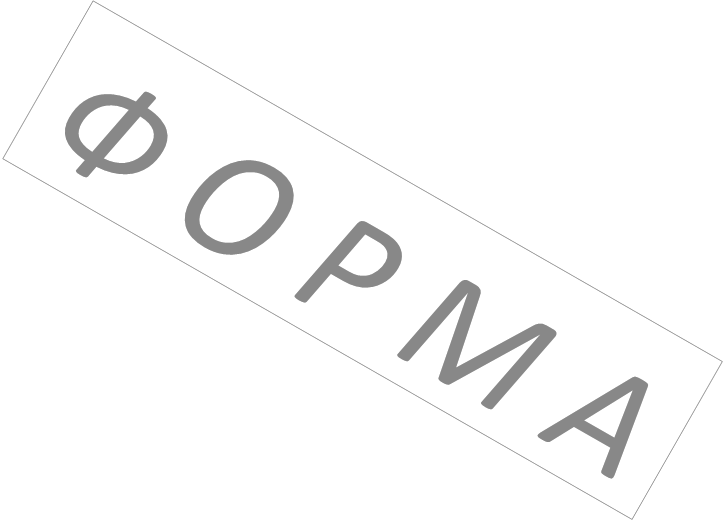 Изменение формы справки недопустимо.Указывается полное наименование юридического лица с расшифровкой его организационно-правовой формы.Графы (поля) таблицы должны содержать информацию, касающуюся только этой графы (поля).В случае если одним или несколькими участниками / учредителями / акционерами контрагента являются юридические лица, то, в зависимости от организационно-правовой формы, необходимо раскрыть цепочку их участников / учредителей / акционеров с соблюдением нумерации и представить копии подтверждающих документов для всей цепочки с их указанием.При заполнении паспортных данных указываются только серия и номер паспорта в формате ХХХХ ХХХХХХ.**	1.1, 1.2 и т.д. - собственники участника (собственники первого уровня).	1.1.1, 1.1.2, 1.1.3 - собственники организации 1.1 (собственники организации второго уровня) и далее - по аналогичной схеме до конечного бенефициарного собственника (пример - 1.1.3.1).***	В качестве подтверждающего документа могут быть представлены, например, выписка из ЕГРЮЛ, ЕГРИП, решение (протокол) о назначении исполнительного органа, выписка из реестра акционеров (список лиц, зарегистрированных в реестре владельцев ценных бумаг) и т.п.Приложение № 5 к договору №                                       от «____»______________ 201__г.Настоящим подтверждается, что вышеуказанные сведения являются достоверными и действительными       _______________________                                                   ______________________(Подпись уполномоченного представителя)                                              (Ф.И.О. и должность подписавшего) Приложение №7  				                    к договору №_____________ от _____________Согласие на обработку персональных данных от «_____» ____________ 20____ г. 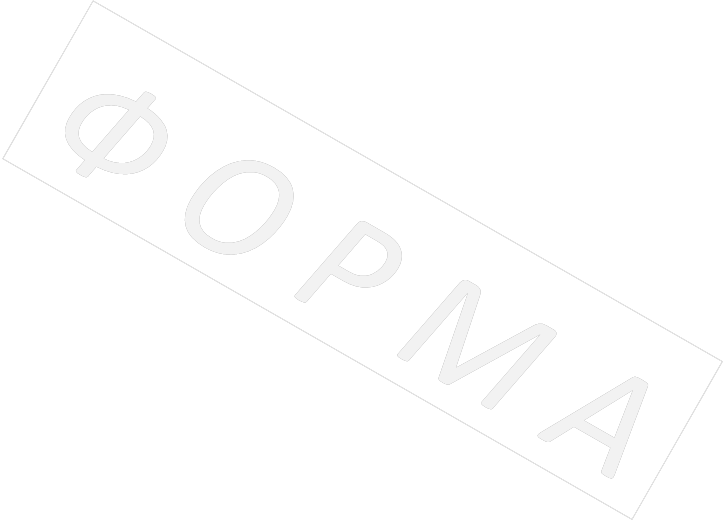 Настоящим, ________________________________________________________,(указывается полное наименование контрагента)Адрес регистрации: _______________________________________________________,Свидетельство о регистрации: ______________________________________________ ИНН __________________________КПП __________________________ОГРН _________________________,в лице ________________________________________________________________________________________________________________________________________________,(указываются Ф.И.О., адрес, номер основного документа, удостоверяющего его личность, сведения о дате выдачи указанного документа и выдавшем его органе)*действующего на основании _____________________________, дает свое согласие ________«____________», зарегистрированному по адресу:_______________, ДЗО _________«_________________» (указывается организационно-правовая форма и полное наименование),** зарегистрированному по адресу:_____________, и Публичному акционерному обществу «Российские сети», зарегистрированному по адресу: 
г. Москва, ул. Беловежская, 4, - на обработку персональных данных в отношении следующего перечня персональных данных руководителей и собственников (участников, учредителей, акционеров), в том числе конечных бенефициаров, участника закупки (потенциального контрагента) / контрагента / планируемых к привлечению субконтрагентов: фамилия имя отчество, серия и номер документа, удостоверяющего личность, сведения о дате выдачи указанного документа и выдавшем его органе, адрес регистрации, ИНН - на совершение действий, предусмотренных п. 3 ст. 3 Федерального закона «О персональных данных» от 27.07.2006 № 152-ФЗ, в том числе с использованием информационных систем, а также на представление указанной информации в уполномоченные государственные органы (Минэнерго России, Росфинмониторинг России, ФНС России) и подтверждает, что получил согласие на обработку персональных данных от всех своих собственников (участников, учредителей, акционеров) и бенефициаров.***Цель обработки персональных данных: обеспечение соблюдения требований законодательства Российской Федерации, в том числе статьи 13.3 Федерального закона от 25.12.2008 № 273 - ФЗ «О противодействии коррупции», выполнение поручений Правительства Российской Федерации от 28.12.2011 № ВП-П13-9308, протокольного решения Комиссии при Президенте Российской Федерации по вопросам стратегии развития топливно-энергетического комплекса и экологической безопасности (протокол 
от 10.07.2012 № А-60-26-8), а также связанных с ними иных поручений Правительства Российской Федерации и решений Комиссии при Президенте Российской Федерации по вопросам стратегии развития топливно-энергетического комплекса и экологической безопасности.Срок, в течение которого действует настоящее согласие: со дня его подписания до момента фактического достижения цели обработки либо отзыва настоящего согласия посредством письменного обращения субъекта персональных данных с требованием о прекращении обработки его персональных данных._______________________________                 ______________________________________(подпись уполномоченного представителя)                                  (Ф.И.О. и должность подписавшего**)М.П.* Указываются фамилия, имя, отчество, адрес субъекта персональных данных, номер основного документа, удостоверяющего его личность, сведения о дате выдачи указанного документа и выдавшем его органе; фамилия, имя, отчество, адрес представителя субъекта персональных данных, номер основного документа, удостоверяющего его личность, сведения о дате выдачи указанного документа и выдавшем его органе, реквизиты доверенности или иного документа, подтверждающего полномочия этого представителя (при получении согласия от представителя субъекта персональных данных). ** При заключении договоров ПАО (АО) «____», ДЗО ПАО (АО) «_____» обязаны получить согласие на обработку персональных данных участника закупки (потенциального контрагента / контрагента / планируемых к привлечению субконтрагентов и их руководителей, собственников (участников, учредителей, акционеров), в том числе конечных бенефициаров (фамилия, имя, отчество; серия и номер документа, удостоверяющего личность; ИНН (участников, учредителей, акционеров, руководителей).*** Заполнение участником закупки (потенциальным контрагентом) / контрагентом на сайте электронной торговой площадки / на бумажном носителе согласия на обработку его данных и информации о  руководителе, собственниках (участниках, учредителях, акционерах) и бенефициарах исключает ответственность ПАО «Россети», ПАО (АО) «__________», ДЗО ПАО (АО) «__________» перед руководителем, собственником (участником, учредителем, акционером), а также бенефициаром участника закупки / контрагента / их субконтрагентов за предоставление Обществам данных о руководителе, собственниках (участниках, учредителях, акционерах), в том числе бенефициарах и бенефициарах своего субконтрагента, и предполагает, что участник закупки (потенциальный контрагент) / контрагент получил у руководителя, своих бенефициаров и бенефициаров своих субконтрагентов согласие на предоставление (обработку) ПАО «Россети», ПАО (АО) «_________», ДЗО ПАО (АО) «___________» и в уполномоченные государственные органы указанных сведений.ПОКУПАТЕЛЬПОСТАВЩИК___________________________(должность)___________________________________(Ф.И.О.)                      М.П.   «_____» _____________20___г.                     ___________________________(должность)___________________________________(Ф.И.О.)          М.П.   «_____» _____________20___г.         От ПОКУПАТЕЛЯ:От ПОСТАВЩИКА:____________________________________________________________________________№п/пНаименование товараСроки поставок товараОбъем и стоимость поставок, подлежащих выполнению в каждом месяце(единицы измерения объемов - тыс. руб.)(без НДС), объемы финансирования (в % от стоимости поставок)Объем и стоимость поставок, подлежащих выполнению в каждом месяце(единицы измерения объемов - тыс. руб.)(без НДС), объемы финансирования (в % от стоимости поставок)Объем и стоимость поставок, подлежащих выполнению в каждом месяце(единицы измерения объемов - тыс. руб.)(без НДС), объемы финансирования (в % от стоимости поставок)Объем и стоимость поставок, подлежащих выполнению в каждом месяце(единицы измерения объемов - тыс. руб.)(без НДС), объемы финансирования (в % от стоимости поставок)Объем и стоимость поставок, подлежащих выполнению в каждом месяце(единицы измерения объемов - тыс. руб.)(без НДС), объемы финансирования (в % от стоимости поставок)Объем и стоимость поставок, подлежащих выполнению в каждом месяце(единицы измерения объемов - тыс. руб.)(без НДС), объемы финансирования (в % от стоимости поставок)Объем и стоимость поставок, подлежащих выполнению в каждом месяце(единицы измерения объемов - тыс. руб.)(без НДС), объемы финансирования (в % от стоимости поставок)Объем и стоимость поставок, подлежащих выполнению в каждом месяце(единицы измерения объемов - тыс. руб.)(без НДС), объемы финансирования (в % от стоимости поставок)Объем и стоимость поставок, подлежащих выполнению в каждом месяце(единицы измерения объемов - тыс. руб.)(без НДС), объемы финансирования (в % от стоимости поставок)Объем и стоимость поставок, подлежащих выполнению в каждом месяце(единицы измерения объемов - тыс. руб.)(без НДС), объемы финансирования (в % от стоимости поставок)№п/пНаименование товараСроки поставок товарагодгодгодгодгодгодгодгодгодгод№п/пНаименование товараСроки поставок товарамесяцмесяцмесяцмесяцмесяцмесяцмесяцмесяцИтого1Единицы измерения объемов1Стоимость1Авансовые платежи1Текущие платежи22Итого (по результатам месяца)Итого (по результатам месяца)От ПОКУПАТЕЛЯ:От ПОСТАВЩИКА:___________________________________________________________№ п/пНаименование товараЕд. измеренияКол-воСтоимость единицы товара без НДС, руб.Стоимость единицы товара с НДС, руб.Стоимость товара всего с НДС, руб.От ПОКУПАТЕЛЯ:От ПОСТАВЩИКА:____________________________________________________________________________№ п/пИнформация об организацииИнформация об организацииИнформация об организацииИнформация об организацииИнформация об организацииИнформация об организации**№Информация о цепочке собственников организации (включая конечных бенефициаров)Информация о цепочке собственников организации (включая конечных бенефициаров)Информация о цепочке собственников организации (включая конечных бенефициаров)Информация о цепочке собственников организации (включая конечных бенефициаров)Информация о цепочке собственников организации (включая конечных бенефициаров)Информация о цепочке собственников организации (включая конечных бенефициаров)Информация о цепочке собственников организации (включая конечных бенефициаров)Информация о цепочке собственников организации (включая конечных бенефициаров)Информация о цепочке собственников организации (включая конечных бенефициаров)№ п/пИННОГРННаименование краткоеКод ОКВЭДФ.И.О. руководителяСерия и номер документа, удостоверяющего личность руководителя**№ИННОГРННаименование / Ф.И.О.Адрес регистрацииСерия и номер документа, удостоверяющего личность (для физ. лиц)Руководитель / участник / акционер / бенефициарРазмер доли (для участников / акционеров / бенефициаров) Информация о подтверждающих документах (наименование, реквизиты и т.д.)***123456789101112131415161.1.11.1.11.1.21.1.31.1.3.11.1.3.2…1.21.2.11.2.21.2.3…1.3…От ПОКУПАТЕЛЯ:От ПОСТАВЩИКА:____________________________________________________________________________КодФорма по ОКУДФорма по ОКУДФорма по ОКУДФорма по ОКУДФорма по ОКУДФорма по ОКУДФорма по ОКУДФорма по ОКУДФорма по ОКУД0330212по ОКПОпо ОКПОорганизация-грузоотправитель, адрес, телефон, факс, банковские реквизитыорганизация-грузоотправитель, адрес, телефон, факс, банковские реквизитыорганизация-грузоотправитель, адрес, телефон, факс, банковские реквизитыорганизация-грузоотправитель, адрес, телефон, факс, банковские реквизитыорганизация-грузоотправитель, адрес, телефон, факс, банковские реквизитыорганизация-грузоотправитель, адрес, телефон, факс, банковские реквизитыорганизация-грузоотправитель, адрес, телефон, факс, банковские реквизитыструктурное подразделениеструктурное подразделениеструктурное подразделениеструктурное подразделениеструктурное подразделениеВид деятельности по ОКДПВид деятельности по ОКДПВид деятельности по ОКДПВид деятельности по ОКДПГрузополучательГрузополучательпо ОКПОорганизация, адрес, телефон, факс, банковские реквизитыорганизация, адрес, телефон, факс, банковские реквизитыорганизация, адрес, телефон, факс, банковские реквизитыорганизация, адрес, телефон, факс, банковские реквизитыорганизация, адрес, телефон, факс, банковские реквизитыорганизация, адрес, телефон, факс, банковские реквизитыПоставщикпо ОКПОорганизация, адрес, телефон, факс, банковские реквизитыорганизация, адрес, телефон, факс, банковские реквизитыорганизация, адрес, телефон, факс, банковские реквизитыорганизация, адрес, телефон, факс, банковские реквизитыорганизация, адрес, телефон, факс, банковские реквизитыорганизация, адрес, телефон, факс, банковские реквизитыорганизация, адрес, телефон, факс, банковские реквизитыПлательщикпо ОКПОорганизация, адрес, телефон, факс, банковские реквизитыорганизация, адрес, телефон, факс, банковские реквизитыорганизация, адрес, телефон, факс, банковские реквизитыорганизация, адрес, телефон, факс, банковские реквизитыорганизация, адрес, телефон, факс, банковские реквизитыорганизация, адрес, телефон, факс, банковские реквизитыорганизация, адрес, телефон, факс, банковские реквизитыномерОснованиеномердоговор, заказ-наряддоговор, заказ-наряддоговор, заказ-наряддоговор, заказ-наряддоговор, заказ-наряддоговор, заказ-наряддоговор, заказ-наряддатаТранспортная накладнаяТранспортная накладнаяТранспортная накладнаяТранспортная накладнаяТранспортная накладнаяТранспортная накладнаяТранспортная накладнаяномердатаВид операцииВид операцииВид операцииВид операцииВид операцииВид операцииВид операцииВид операции                                                        ТОВАРНАЯ НАКЛАДНАЯ                                                        ТОВАРНАЯ НАКЛАДНАЯ                                                        ТОВАРНАЯ НАКЛАДНАЯНомер документаДата составленияДата составленияНомер по     порядкуТоварТоварТоварТоварТоварТоварТоварТоварТоварТоварТоварТоварЕдиница измеренияЕдиница измеренияЕдиница измеренияЕдиница измеренияЕдиница измеренияВид упаковкиВид упаковкиКоличествоКоличествоКоличествоКоличествоКоличествоКоличествоКоличествоКоличествоМасса бруттоМасса бруттоКоличество (масса нетто)Количество (масса нетто)Количество (масса нетто)Количество (масса нетто)Количество (масса нетто)Количество (масса нетто)Цена,
руб. коп.Сумма без учета НДС, руб. коп.Сумма без учета НДС, руб. коп.Сумма без учета НДС, руб. коп.Сумма без учета НДС, руб. коп.Сумма без учета НДС, руб. коп.Сумма без учета НДС, руб. коп.НДСНДСНДСНДСНДСНДСНДССумма с учетом НДС,
руб. коп.Сумма с учетом НДС,
руб. коп.Номер по     порядкунаименование, характерис-
тика, сорт, артикул товаранаименование, характерис-
тика, сорт, артикул товаранаименование, характерис-
тика, сорт, артикул товаранаименование, характерис-
тика, сорт, артикул товаранаименование, характерис-
тика, сорт, артикул товаранаименование, характерис-
тика, сорт, артикул товаранаименование, характерис-
тика, сорт, артикул товаракодкодкодкодкоднаимено-
ваниекод по ОКЕИкод по ОКЕИкод по ОКЕИкод по ОКЕИВид упаковкиВид упаковки в одном месте в одном месте в одном месте в одном месте в одном месте в одном месте в одном местемест,
штукМасса бруттоМасса бруттоКоличество (масса нетто)Количество (масса нетто)Количество (масса нетто)Количество (масса нетто)Количество (масса нетто)Количество (масса нетто)Цена,
руб. коп.Сумма без учета НДС, руб. коп.Сумма без учета НДС, руб. коп.Сумма без учета НДС, руб. коп.Сумма без учета НДС, руб. коп.Сумма без учета НДС, руб. коп.Сумма без учета НДС, руб. коп.ставка, %ставка, %ставка, %ставка, %ставка, %ставка, %сумма, руб. коп.Сумма с учетом НДС,
руб. коп.Сумма с учетом НДС,
руб. коп.122222223333345555667777777899101010101010111212121212121313131313131415151.ИтогоИтогоИтогоИтогоИтогоИтогоИтогохххххххВсего по накладнойВсего по накладнойВсего по накладнойВсего по накладнойВсего по накладнойВсего по накладнойВсего по накладнойВсего по накладнойВсего по накладнойхххххххТоварная накладная имеет приложение наТоварная накладная имеет приложение наТоварная накладная имеет приложение наТоварная накладная имеет приложение наТоварная накладная имеет приложение наТоварная накладная имеет приложение наТоварная накладная имеет приложение наТоварная накладная имеет приложение наТоварная накладная имеет приложение налистахлистахлистахлистахлистахлистахлистахлистахлистахи содержити содержитпорядковых номеров записейпорядковых номеров записейпорядковых номеров записейпорядковых номеров записейпорядковых номеров записейпорядковых номеров записейпорядковых номеров записейпорядковых номеров записейпорядковых номеров записейПрописьюПрописьюПрописьюПрописьюПрописьюПрописьюПрописьюПрописьюПрописьюПрописьюПрописьюПрописьюПрописьюПрописьюПрописьюПрописьюПрописьюПрописьюПрописьюПрописьюПрописьюПрописьюПрописьюПрописьюПрописьюПрописьюПрописьюПрописьюПрописьюПрописьюПрописьюМасса груза (нетто)Масса груза (нетто)Масса груза (нетто)Масса груза (нетто)Масса груза (нетто)Масса груза (нетто)Масса груза (нетто)прописьюпрописьюпрописьюпрописьюпрописьюпрописьюпрописьюпрописьюпрописьюпрописьюпрописьюпрописьюпрописьюпрописьюпрописьюпрописьюпрописьюпрописьюпрописьюпрописьюпрописьюпрописьюпрописьюВсего местВсего местВсего местМасса груза (брутто)Масса груза (брутто)Масса груза (брутто)Масса груза (брутто)Масса груза (брутто)Масса груза (брутто)Масса груза (брутто)прописьюпрописьюпрописьюпрописьюпрописьюпрописьюпрописьюпрописьюпрописьюпрописьюпрописьюпрописьюпрописьюпрописьюпрописьюпрописьюпрописьюпрописьюпрописьюпрописьюпрописьюпрописьюпрописьюпрописьюпрописьюпрописьюпрописьюпрописьюпрописьюпрописьюпрописьюпрописьюпрописьюпрописьюпрописьюпрописьюПриложение (паспорта, сертификаты и т.п.) наПриложение (паспорта, сертификаты и т.п.) наПриложение (паспорта, сертификаты и т.п.) наПриложение (паспорта, сертификаты и т.п.) наПриложение (паспорта, сертификаты и т.п.) наПриложение (паспорта, сертификаты и т.п.) наПриложение (паспорта, сертификаты и т.п.) наПриложение (паспорта, сертификаты и т.п.) наПриложение (паспорта, сертификаты и т.п.) наПриложение (паспорта, сертификаты и т.п.) наПриложение (паспорта, сертификаты и т.п.) наПриложение (паспорта, сертификаты и т.п.) на листах листах листахПо доверенности №По доверенности №По доверенности №По доверенности №По доверенности №от «» года,прописьюпрописьюпрописьюпрописьюпрописьюпрописьюпрописьюпрописьюпрописьюВсего отпущено на суммуВсего отпущено на суммуВсего отпущено на суммуВсего отпущено на суммуВсего отпущено на суммувыданнойвыданнойвыданнойпрописьюпрописьюпрописьюпрописьюпрописьюпрописьюпрописьюпрописьюпрописьюпрописьюпрописьюпрописьюпрописьюпрописьюпрописьюпрописьюпрописьюпрописьюпрописьюкем, кому (организация, должность, фамилия, и., о.) кем, кому (организация, должность, фамилия, и., о.) кем, кому (организация, должность, фамилия, и., о.) кем, кому (организация, должность, фамилия, и., о.) кем, кому (организация, должность, фамилия, и., о.) кем, кому (организация, должность, фамилия, и., о.) кем, кому (организация, должность, фамилия, и., о.) кем, кому (организация, должность, фамилия, и., о.) кем, кому (организация, должность, фамилия, и., о.) кем, кому (организация, должность, фамилия, и., о.) кем, кому (организация, должность, фамилия, и., о.) кем, кому (организация, должность, фамилия, и., о.) кем, кому (организация, должность, фамилия, и., о.) кем, кому (организация, должность, фамилия, и., о.) кем, кому (организация, должность, фамилия, и., о.) кем, кому (организация, должность, фамилия, и., о.) кем, кому (организация, должность, фамилия, и., о.) кем, кому (организация, должность, фамилия, и., о.) кем, кому (организация, должность, фамилия, и., о.) кем, кому (организация, должность, фамилия, и., о.) кем, кому (организация, должность, фамилия, и., о.) кем, кому (организация, должность, фамилия, и., о.) кем, кому (организация, должность, фамилия, и., о.)  руб. руб. коп. коп.Отпуск груза разрешилОтпуск груза разрешилОтпуск груза разрешилОтпуск груза разрешилдолжностьдолжностьдолжностьдолжностьдолжностьдолжностьподписьподписьподписьподписьрасшифровка подписирасшифровка подписирасшифровка подписирасшифровка подписирасшифровка подписирасшифровка подписирасшифровка подписирасшифровка подписиГлавный (старший) бухгалтерГлавный (старший) бухгалтерГлавный (старший) бухгалтерГлавный (старший) бухгалтерГлавный (старший) бухгалтерГлавный (старший) бухгалтерГлавный (старший) бухгалтерГлавный (старший) бухгалтерГлавный (старший) бухгалтерГлавный (старший) бухгалтерГруз принялГруз принялГруз принялГруз принялГруз принялГруз принялподписьподписьподписьподписьрасшифровка подписирасшифровка подписирасшифровка подписирасшифровка подписирасшифровка подписирасшифровка подписирасшифровка подписирасшифровка подписидолжностьдолжностьдолжностьдолжностьдолжностьдолжностьподписьподписьподписьподписьподписьподписьподписьподписьрасшифровка подписирасшифровка подписирасшифровка подписирасшифровка подписиОтпуск груза произвелОтпуск груза произвелОтпуск груза произвелОтпуск груза произвелГруз получилГруз получилГруз получилГруз получилГруз получилГруз получилдолжностьдолжностьдолжностьдолжностьдолжностьдолжностьподписьподписьподписьподписьрасшифровка подписирасшифровка подписирасшифровка подписирасшифровка подписирасшифровка подписирасшифровка подписирасшифровка подписирасшифровка подписигрузополучательгрузополучательгрузополучательгрузополучательгрузополучательгрузополучательдолжностьдолжностьдолжностьдолжностьдолжностьдолжностьподписьподписьподписьподписьподписьподписьподписьподписьрасшифровка подписирасшифровка подписирасшифровка подписирасшифровка подписиМ. П. 		«М. П. 		«М. П. 		«М. П. 		«««» года года года года года года года годаМ. П. 		«М. П. 		«М. П. 		«М. П. 		«М. П. 		«М. П. 		«««» года года года годаПриложение № 6 к договору №                                 от «___»____________ 201__г.СВЕДЕНИЯ О КОНТРАГЕНТЕ-РЕЗИДЕНТЕ Полное наименование (или Ф.И.О.) контрагента:Сведения о регистрации юридического лица:регистрационный номер, дата регистрацииОрган, зарегистрировавший юридическое лицо(если контрагент физическое лицо – паспортные данные физического лица)Местонахождение, почтовый адрес:Телефон, факсСубъект Российской Федерации, в котором зарегистрирован контрагент:Наличие обособленных подразделений на территории других субъектов Российской Федерации с точки зрения Налогового кодекса Российской Федерации(да/нет)Наличие обособленных подразделений за пределами Российской Федерации с точки зрения Налогового кодекса Российской Федерации(да/нет)Уплачивает ли контрагент налог на прибыль в бюджеты субъектов Российской Федерации, отличных от субъекта, в котором он зарегистрирован(да/нет)Имеет ли контрагент убытки, принимаемые при исчислении налога на прибыль(да/нет)Является ли предметом сделки добытое полезное ископаемое, признаваемое объектом налогообложения на добычу полезных ископаемых, при добыче которого налогообложение контрагентом производится по ставке, установленной в процентах(да/нет)Является ли контрагент налогоплательщиком, применяющим систему налогообложения для сельскохозяйственных товаропроизводителей (ЕСХН)(да/нет)Является ли контрагент налогоплательщиком, применяющим систему налогообложения в виде единого налога на вмененный доход для отдельных видов деятельности (ЕНВД)(да/нет)Освобожден ли контрагент от обязанностей налогоплательщика налога на прибыль организаций или применяющим к налоговой базе по указанному налогу налоговую ставку 0 процентов (как участник проекта «Сколково»)(да/нет)Является ли контрагент резидентом особой экономической зоны или участником свободной экономической зоны(да/нет)Акционеры (участники), владеющие 20 и более % голосующих акций (долей, паёв) юридического лица, с указанием долей участия в уставном капитале контрагентаЛица, участвующие прямо и/или косвенно в уставном капитале контрагента с долей участия более 25%(при наличии перечислить, при отсутствии – проставить прочерк)Организации в случае, если доля прямого участия каждого предыдущего лица в каждой последующей организации составляет более 50%(при наличии перечислить, при отсутствии – проставить прочерк)Количественный состав и Ф.И.О. Совета директоров/Наблюдательного совета (если имеется)Ф.И.О. Генерального директора (президента, директора, управляющего, наименование управляющей организации):Количественный состав и Ф.И.О. членов Правления/иного коллегиального исполнительного органа (если имеется):Лицо (физическое лицо совместно с его взаимозависимыми лицами), имеющее право по назначению или избранию единоличного исполнительного органа контрагента либо не менее 50% состава коллегиального исполнительного органа или совета директоров (наблюдательного совета)(при наличии перечислить, при отсутствии – проставить прочерк)Балансовая стоимость активов (всего) в соответствии с последним утвержденным балансомБалансовая стоимость основных производственных средств и нематериальных активов в соответствии с последним утвержденным балансом:Размер чистых активов на последнюю отчетную датуРазмер уставного капиталаОт ПОКУПАТЕЛЯ:От ПОСТАВЩИКА:____________________________________________________________________________От ПОКУПАТЕЛЯ:От ПОСТАВЩИКА:____________________________________________________________________________